Animal Behavior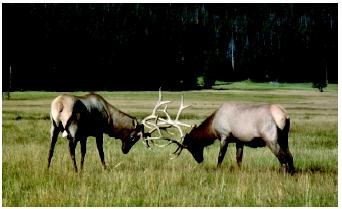 Anything an organism does, and how it does itBehavior is an organism-level phenomenon.Question: Why do organisms behave in particular ways?Study of behavior = __________________Proximate vs. UltimateProximate: _________________________________________________Ultimate: __________________________________________________Behavior requires __________________ (particularly among animals)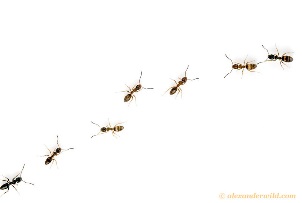 Communication can take several forms: 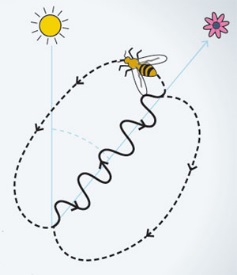 _________________________Substances in the environment, such as pheromones, produced by other organismsCan contribute to very complex behaviors, such as ant colonies_________________________Multiple lineages of animals have evolved symbolic methods of communication, where information is encoded in abstract symbols (gestures, calls, waggle dances, etc)Symbolic communication has increased in complexity and diversity over evolutionary time2 Kinds of Behaviors:Innate = _________________________________Fixed Action Patterns: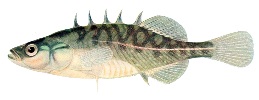 Complex Innate Behaviors:There’s a limit on the amount of behavioral complexity that can be genetically programmed, there are many examples of complex innate behavior	Example: Learned = _______________________________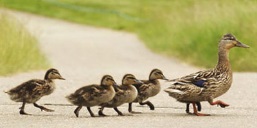 5 Types of Learned Behavior: Imprinting: ___________________________________________________________________________________________________________________Spatial: ________________________________________________________example: _______________________________________________________Cognition: ____________________________________________________________________________________________________________________Associative: _____________________________________________________example:________________________________________________________Social: _________________________________________________________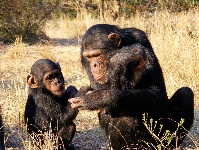 example:________________________________________________________ Behavior Evolves!!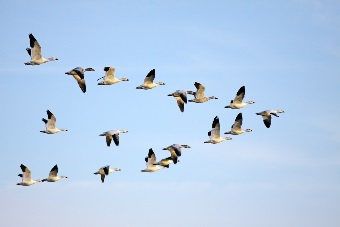 Behavior and GeneticsExample 1 =Example 2 =Behavior and Environment 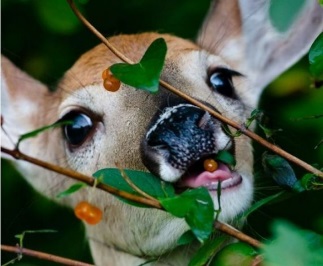 	Environmental constraints determine fitness, which includes behaviorExample 1=Example 2=Behavior and Fitness	Behavior should increase reproductive successExample 1=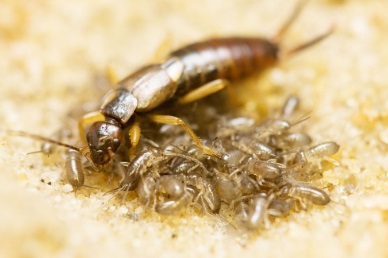 Example 2=Example 3=Example 4=Altruism – refers to any behavior that an organisms engages in which increases the fitness of other organism while decreasing its fitness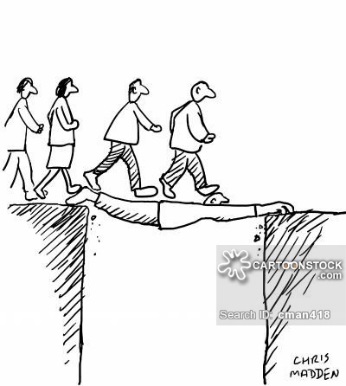 	RelatednessInclusive fitness